Zapečené kotlety s brambory a zeleninou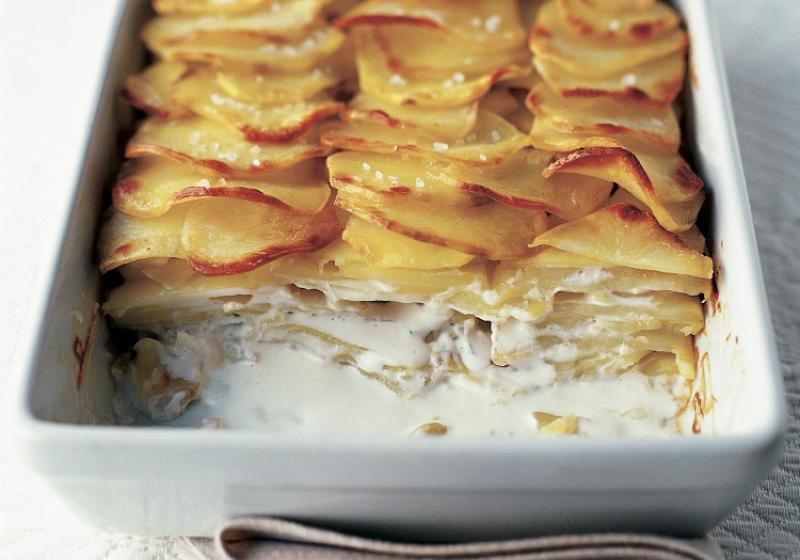 Suroviny:500 g brambor vepřová kotleta – plátek masa na osobu  sůl a pepřzelenina dle vlastní chuti (paprika, rajče, cuketa, dýně, cibule ...)200 g smetany na vaření200 g strouhaný sýr olej na vymazání zapékací mísyPostup přípravy:brambory oloupeme a nakrájíme na kolečka cca 0,5 cm (lze brambory předvařit)maso omyjeme, naklepeme, osolíme a opepříme z obou stranočistíme a na menší kousky nakrájíme zeleninuzapékací mísu vytřeme olejem postupně klademe do zapékací mísy vrstvu brambor a vrstvu zeleninu poslední položíme kotlety vše přelijeme smetanou na vařenívložíme do předehřáté trouby a pečeme při teplotě 200 °C přibližně 40 minutposypeme nastrouhaným sýrem cca 10 minut před dopečenímPalačinkový dort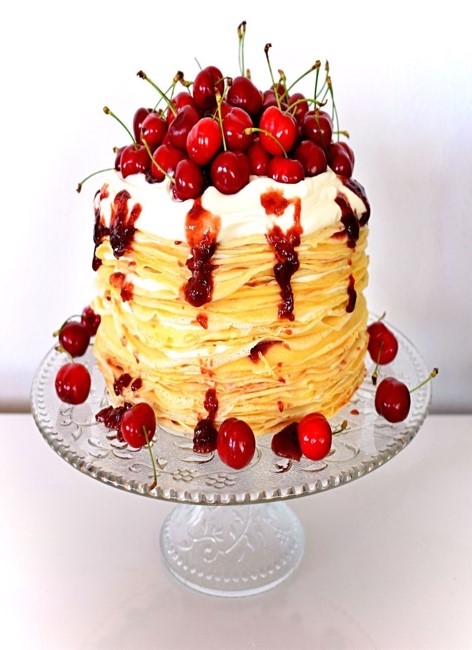 Suroviny na palačinky: 1 hrnek hladké mouky 1 vanilkový cukr  špetka soli  2 vejce 1,5 hrnku polotučného mléka  olej na smažení  Suroviny na krém: 1 šlehačka na šlehaní – nejméně 30%1 tvaroh 4 lžíce moučkového cukruMarmeláda a ovoce dle chuti na ozdobení.   Postup přípravy palačinek: smícháme všechny sypké suroviny postupně přidáme vejce a mlékona rozpálenou nepřilnavou pánev mašlovačkou naneseme trošku oleje doprostřed nalejeme jednu malou naběračku palačinkového těsta a rozlejeme po celé ploše pánvena mírném plamenu pečeme dozlatova postupně z obou stranupečené palačinky skládáme na sebe na mělký talíř a necháme úplně vychladnoutPostup přípravy krému:vyšleháme šlehačku opatrně do ní vmícháme tvaroh s cukremPostup přípravy palačinkového dortu:jednu palačinku pomažeme lžící marmelády a na ni položíme druhou palačinku a tu pomažeme 1-2 lžícemi krému potom opět palačinku, marmeládu, palačinku krém atd. tento postup opakujeme do vypotřebování všech palačinek (poslední by měla být palačinka s krémem)na poslední palačinku dáme větší vrstvu krému a ozdobíme ovocem